                                  3D Homework: February 17-21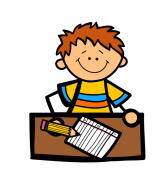 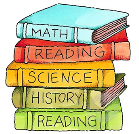 NOTES AND UPCOMING EVENTS: 

MONDAYSee integrated arts schedule for today’s special.  ReadingMathEnglishNo School Today—President’s Day!SpellingScienceTUESDAYToday’s special is library with Ms. MautinoReadingLesson 18 vocabulary sentences due ThursdayMathChapter 9 Review/Test pages 497-498 (Test Thursday)EnglishNoneSpellingStudy Lesson 19- (Test Friday in cursive—words 1-15 only)ScienceChapter 9 packet p. 7 (all)WEDNESDAYToday’s special is P.E. with Mr. HudecReadingLesson 18 vocabulary sentences due tomorrowReread “Me and Uncle Romie” with an adultMathFinish Study Island Fractions 3A, 3B, 3D blue ribbons by FridayEnglishNoneSpellingStudy Lesson 19 (Test Friday in cursive)ScienceChapter 9 packet p. 8 (#1-8 only)CH. 9 Science Test—Wednesday, Feb. 26THURSDAYToday’s special is art with Ms. JacksonReadingStudy-Lesson 18 voc. test tomorrowMathFinish Study Island Fractions 3A, 3B, 3D blue ribbons by FridayEnglishNoneSpellingStudy Lesson 19- (test tomorrow in cursive)ScienceCH. 9 packet p. 9 (#1-8 only)Study-Ch. 9 Science test Wednesday, Feb. 26FRIDAYToday’s special is music with Mrs. MonahanReadingLesson 18 voc. test todayMathReflexEnglishNoneSpellingLesson 19 spelling test today (cursive) #1-15 onlyScienceStudy--CH. 9 Science Test on Wednesday, Feb.26